§4594-B.  Standards for facilities constructed or altered between January 1, 1988 and September 1, 19881.  Definitions.  As used in this section, unless the context indicates otherwise, the following terms have the following meanings.A.  "Builder" means the applicant for a building permit in a municipality that requires such permits or the owner of the property in a municipality that does not require building permits.  [PL 1987, c. 112 (NEW).]B.  "Design professional" means an architect or professional engineer registered to practice under Title 32.  [PL 1987, c. 112 (NEW).]C.  "Standards of construction" means the 1986 standards set forth by the American National Standards Institute in the publication "Specifications for Making Buildings and Facilities Accessible to and Usable by Physically Handicapped People," ANSI A 117.1-1986.  [PL 1987, c. 112 (NEW).][PL 1987, c. 112 (NEW).]2.  Facilities attested.  This section applies to any building or facility constructed specifically as a place of public accommodation on or after January 1, 1988 but before September 1, 1988 or when the estimated total costs for remodeling or enlarging an existing building exceed $150,000 and the remodeling or enlarging is begun after January 1, 1988 but before September 1, 1988.[PL 2011, c. 322, §4 (AMD).]3.  Application.  Facilities subject to this section must meet the following standards.A.  Facilities subject to this section constructed on or after January 1, 1988 but before September 1, 1988 must meet the standards of construction.  [PL 2011, c. 322, §4 (AMD).]B.  Plans to reconstruct, remodel or enlarge an existing place of public accommodation, when the estimated total cost exceeds $150,000, are subject to this section when the proposed reconstruction, remodeling or enlargement will substantially affect that portion of the building normally accessible to the public.Facilities subject to this section that are remodeled, enlarged or renovated on or after January 1, 1988 but before September 1, 1988 must meet the requirements of the following 4 parts of the standards of construction:(1)  4.3 accessible routes;(2)  4.13 doors;(3)  4.17 toilet stalls; and(4)  4.29.3 tactile warnings on doors to hazardous areas.  [PL 2011, c. 322, §4 (AMD).][PL 2011, c. 322, §4 (AMD).]4.  Certification; inspection.  The builder of a facility to which this section applies shall obtain a certification from a design professional that the plans of the facility meet the standards of construction required by this section. Prior to commencing construction of the facility, the builder shall submit the certification to:A.  The municipal authority who reviews plans in the municipality where the facility will be constructed; or  [PL 1987, c. 112 (NEW).]B.  If the municipality where the facility will be constructed has no authority who reviews plans, the municipal officers of the municipality.  [PL 1987, c. 112 (NEW).]If municipal officials of the municipality where the facility will be constructed inspect buildings for compliance with construction standards, that inspection shall include an inspection for compliance with the standards required by this section. The municipal officials shall require the facility inspected to meet the construction standards of this section before the municipal officials permit the facility to be occupied.[PL 1987, c. 112 (NEW).]SECTION HISTORYPL 1987, c. 112 (NEW). PL 1987, c. 402, Pt. B, §5 (AMD). PL 2011, c. 322, §4 (AMD). The State of Maine claims a copyright in its codified statutes. If you intend to republish this material, we require that you include the following disclaimer in your publication:All copyrights and other rights to statutory text are reserved by the State of Maine. The text included in this publication reflects changes made through the First Regular Session and the First Special Session of the131st Maine Legislature and is current through November 1, 2023
                    . The text is subject to change without notice. It is a version that has not been officially certified by the Secretary of State. Refer to the Maine Revised Statutes Annotated and supplements for certified text.
                The Office of the Revisor of Statutes also requests that you send us one copy of any statutory publication you may produce. Our goal is not to restrict publishing activity, but to keep track of who is publishing what, to identify any needless duplication and to preserve the State's copyright rights.PLEASE NOTE: The Revisor's Office cannot perform research for or provide legal advice or interpretation of Maine law to the public. If you need legal assistance, please contact a qualified attorney.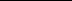 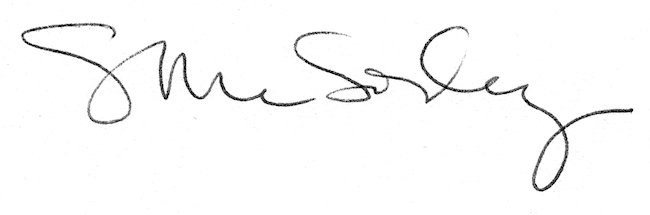 